 GOBIERNO MUNICIPAL DE PUERTO VALLARTA2021-2024PROGRAMA PRESUPUESTARIO2023-2024SUBDIRECCIÓN DE TRANSITO Y VIALIDAD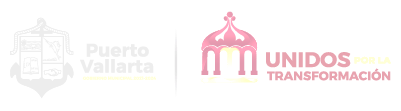 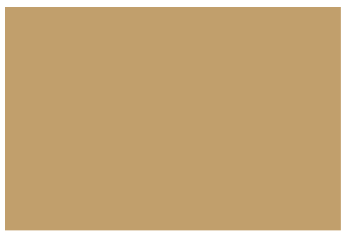 INDICEPAG.PRESENTACIÓN ……………………………………………………………………………………………….    3MARCO JURÍDICO ……………………………………………………………………………………………     3DIAGNOSTICO GENERAL …………………………………………………………………………………      4MISIÓN ……………………………………………………………………………………………………..      4VISIÓN ………………………………………………………………………………………………………       4ORGANIGRAMA …………………………………………………………….………………………           5OBJETIVO GENERAL DEL PROGRAMA ……………………………………………………………       5DESARROLLO DEL PROGRAMA …………………………………………………………….…               6CALENDARIZACIÓN ………………………………………………………………………………………        7   I.- PRESENTACIÓNEl Programa Presupuestario, es un instrumento de interés y propósito de este H. Ayuntamiento, el contar con herramientas suficientes y eficaces que permitan atender las necesidades de acuerdo a las funciones de la Administración Pública y de este modo impulsar y mantener el desarrollo administrativo municipal. El presente documento de planeación será un fortalecimiento institucional acorde a las metas de desarrollo previstas en nuestro plan municipal de desarrollo y gobernanza 2021- 2024, para una buena organización de todas las direcciones, departamentos y áreas de la administración municipal, para que de esta forma se logre mejorar el desempeño de las áreas de trabajo y los servicios ofrecidos a los ciudadanos sean de mejor calidad.Es por tal motivo que esta Subdirección por medio de este instrumento coordinaremos acciones encaminadas a lograr cumplir con las metas propuestas en los programas llevados acabo de acuerdo a las áreas que conforman Subdirección de Tránsito y vialidad.II.- MARCO JURÍDICO ° CONSTITUCIÓN POLÍTICA DE LOS ESTADOS UNIDOS MEXICANOS Art. 115° LEY DE PLANEACIÓN PARTICIPATIVA PARA EL ESTADO DE JALISCO Y SUS   MUNICIPIOS. art. 12 fracc. II, art. 17 y el articulo 88 fracc. II.° LEY DEL GOBIERNO Y LA ADMINISTRACIÓN PÚBLICA MUNICIPAL DEL  ESTADO DE JALISCO, Art. 37 fracc. II° LEY DE TRANSPARENCIA Y ACCESO A LA INFORMACIÓN PÚBLICA DEL ESTADO DE JALISCO Y SUS MUNICIPIOS. Art. 8 fracc. IV° REGLAMENTO ORGÁNICO DEL GOBIERNO Y LA ADMINISTRACIÓN PÚBLICA DEL MUNICIPIO DE PUERTO, Art. 126 fraccion VIIIII.- DIAGNOSTICO GENERALAl comienzo de la actual administración, la oficina de la subdirección de tránsito fue recibida en condiciones desfavorables. Se evidenciaron deficiencias tanto en las instalaciones físicas como en la organización del personal, generando desorientación y falta de cohesión. Además, se constató la carencia de bienes muebles, materiales de oficina y mobiliario necesario para el correcto funcionamiento de la entidad.En paralelo, la ciudad presentaba notables deficiencias en cuanto a la señalización vial y el balizamiento en sus calles y avenidas. Esta situación ha persistido en la infraestructura de semáforos, la cual se encontraba en un estado considerablemente deteriorado. Estos elementos conjuntos siguen siendo un desafío significativo para la seguridad y la eficiencia del tránsito en nuestro Municipio, el cual nos compromete a reforzar esfuerzos para lograr brindar seguridad a nuestros habitantes, así como el turista que llega a nuestro Municipio.A) MISIÓN Junto  contigo  vallartense,  mejorar  las  condiciones  de  calidad  de  vida, Mediante el impulso del desarrollo sostenible, integral y con gobernanza, en el Municipio de Puerto Vallarta, tenemos el compromiso de llevar la Ciudad a un mejor nivel y de la mano con la ciudadanía tenemos que lograrlo.VISIÓN Ser  un  municipio   referente  a  nivel  internacional,  nacional,  estatal  en cuanto a turismo, seguridad y buen gobierno, a partir de infraestructura de calidad para las funciones y servicios públicos, y la participación ciudadana comprometida, por esta razón es que se llevara a cabo la implementación de operativos alcoholímetros todos los fines de semana durante todo el año, así como también implementar operativo motos durante 6 días de la semana y por todos los meses del año en curso, esto entre otros operativos con el fin de salvaguardar la integridad de la ciudadanía, y cumplir la meta y el compromiso que se tiene con el ciudadano vallartense..ORGANIGRAMA DE LA DIRECCIÓN DE SEGURIDAD CIUDADANAIV.- OBJETIVO GENERAL DEL PROGRAMADerivado del  Reglamento Orgánico Del Gobierno Y La Administración Pública Del Municipio De Puerto Vallarta, Jalisco, en sus  artículos 102, 103, 126 facción VIII, en su sección octava artículo 136, así como también lo señalado  en el reglamento de policía y buen gobierno para el municipio de puerto Vallarta, esta  subdirección de tránsito debe de cumplir todos y cada uno de los puntos en las leyes, reglamentos y manuales  mediante los cuales se rige, por lo que se tiene previsto implementar y llevar a su culminación los programas  de seguridad vial que a continuación se señalan; lo anterior con el fin de que la ciudad mantenga un orden en la vialidad, y de la misma manera garantizar así una cultura vial en los ciudadanos residentes en la ciudad, ya que desde años atrás se ha logrado observar que la ciudadanía carece de conocimientos viales importantes al momento de conducir.       __________________________________                _________________________________                  ___________________________________        Vo.Bo.  C.M.C.P DIANA PATRICIA ITURBIDE ESPINOZA                Vo.Bo.  C. NUBIA BERNARDETTE DELGADO BRAVO                            Vo.Bo  DR. LUIS ENRIQUE HURTADO GOMAR                 SUBDIRECTORA DE TRÁNSITO Y VIALIDAD                                                           POLICIA VIAL                                                                  DIRECTOR DE DESARROLLO INSTITUCIONALINFORMACIÓN GENERALINFORMACIÓN GENERALINFORMACIÓN GENERALINFORMACIÓN GENERALINFORMACIÓN GENERALINFORMACIÓN GENERALINFORMACIÓN GENERALINFORMACIÓN GENERALUNIDAD ADMINISTRATIVA RESPONSABLE         Subdirección de Tránsito y VialidadUNIDAD ADMINISTRATIVA RESPONSABLE         Subdirección de Tránsito y VialidadUNIDAD ADMINISTRATIVA RESPONSABLE         Subdirección de Tránsito y VialidadUNIDAD ADMINISTRATIVA RESPONSABLE         Subdirección de Tránsito y VialidadUNIDAD ADMINISTRATIVA RESPONSABLE         Subdirección de Tránsito y Vialidad EJE RECTOR:    Eje 1. Seguridad y Protección Civil EJE RECTOR:    Eje 1. Seguridad y Protección Civil EJE RECTOR:    Eje 1. Seguridad y Protección CivilObjetivo Estratégico:   Garantizar la seguridad de todas las personas que habitan y transitan en el territorio Vallartense, generando espacios y entornos seguros, con orden público, cultura de la paz, respeto a los Derechos Humanos, y acciones coordinadas con los tres órdenes de gobierno y la sociedad civil.Objetivo Estratégico:   Garantizar la seguridad de todas las personas que habitan y transitan en el territorio Vallartense, generando espacios y entornos seguros, con orden público, cultura de la paz, respeto a los Derechos Humanos, y acciones coordinadas con los tres órdenes de gobierno y la sociedad civil.Objetivo Estratégico:   Garantizar la seguridad de todas las personas que habitan y transitan en el territorio Vallartense, generando espacios y entornos seguros, con orden público, cultura de la paz, respeto a los Derechos Humanos, y acciones coordinadas con los tres órdenes de gobierno y la sociedad civil.Objetivo Estratégico:   Garantizar la seguridad de todas las personas que habitan y transitan en el territorio Vallartense, generando espacios y entornos seguros, con orden público, cultura de la paz, respeto a los Derechos Humanos, y acciones coordinadas con los tres órdenes de gobierno y la sociedad civil.Objetivo Estratégico:   Garantizar la seguridad de todas las personas que habitan y transitan en el territorio Vallartense, generando espacios y entornos seguros, con orden público, cultura de la paz, respeto a los Derechos Humanos, y acciones coordinadas con los tres órdenes de gobierno y la sociedad civil.Objetivo Estratégico:   Garantizar la seguridad de todas las personas que habitan y transitan en el territorio Vallartense, generando espacios y entornos seguros, con orden público, cultura de la paz, respeto a los Derechos Humanos, y acciones coordinadas con los tres órdenes de gobierno y la sociedad civil.Objetivo Estratégico:   Garantizar la seguridad de todas las personas que habitan y transitan en el territorio Vallartense, generando espacios y entornos seguros, con orden público, cultura de la paz, respeto a los Derechos Humanos, y acciones coordinadas con los tres órdenes de gobierno y la sociedad civil.Objetivo Estratégico:   Garantizar la seguridad de todas las personas que habitan y transitan en el territorio Vallartense, generando espacios y entornos seguros, con orden público, cultura de la paz, respeto a los Derechos Humanos, y acciones coordinadas con los tres órdenes de gobierno y la sociedad civil.NOMBRE DEL PROGRAMA PRESUPUESTARIO        Seguridad Vial, Semaforización y Balizamiento en Puerto VallartaNOMBRE DEL PROGRAMA PRESUPUESTARIO        Seguridad Vial, Semaforización y Balizamiento en Puerto VallartaNOMBRE DEL PROGRAMA PRESUPUESTARIO        Seguridad Vial, Semaforización y Balizamiento en Puerto VallartaNOMBRE DEL PROGRAMA PRESUPUESTARIO        Seguridad Vial, Semaforización y Balizamiento en Puerto VallartaNOMBRE DEL PROGRAMA PRESUPUESTARIO        Seguridad Vial, Semaforización y Balizamiento en Puerto VallartaNOMBRE DEL PROGRAMA PRESUPUESTARIO        Seguridad Vial, Semaforización y Balizamiento en Puerto VallartaNOMBRE DEL PROGRAMA PRESUPUESTARIO        Seguridad Vial, Semaforización y Balizamiento en Puerto VallartaNOMBRE DEL PROGRAMA PRESUPUESTARIO        Seguridad Vial, Semaforización y Balizamiento en Puerto VallartaPROPÓSITO.    Puerto Vallarta cuenta con acciones para la seguridad vialPROPÓSITO.    Puerto Vallarta cuenta con acciones para la seguridad vialPROPÓSITO.    Puerto Vallarta cuenta con acciones para la seguridad vialPROPÓSITO.    Puerto Vallarta cuenta con acciones para la seguridad vialPROPÓSITO.    Puerto Vallarta cuenta con acciones para la seguridad vialPROPÓSITO.    Puerto Vallarta cuenta con acciones para la seguridad vialPROPÓSITO.    Puerto Vallarta cuenta con acciones para la seguridad vialPROPÓSITO.    Puerto Vallarta cuenta con acciones para la seguridad vial                                      DESGLOSE DE PROGRAMAS:                                      DESGLOSE DE PROGRAMAS:                                      DESGLOSE DE PROGRAMAS:                                      DESGLOSE DE PROGRAMAS:                                      DESGLOSE DE PROGRAMAS:                                      DESGLOSE DE PROGRAMAS:PRESUPUESTONoCOMPONENTEINDICADORUNIDAD DE MEDIDAMETAMETAMONTO APROBADOCOMENTARIOS1Servicios o Actividades de la Policía Vial Número de actividades realizadas por la Policía Vialpromedio90%90%$ 21,025,000.002Servicios del departamento de BalizamientoNúmero de actividades realizadas por el departamento de Balizamientopromedio90%90%$ 4,431,000.00TOTALTOTAL$ 25,456,000.00CALENDARIZACIÓN DE EJECUCIÓN DE ACTIVIDADESCALENDARIZACIÓN DE EJECUCIÓN DE ACTIVIDADESCALENDARIZACIÓN DE EJECUCIÓN DE ACTIVIDADESCALENDARIZACIÓN DE EJECUCIÓN DE ACTIVIDADESCALENDARIZACIÓN DE EJECUCIÓN DE ACTIVIDADESCALENDARIZACIÓN DE EJECUCIÓN DE ACTIVIDADESCALENDARIZACIÓN DE EJECUCIÓN DE ACTIVIDADESCALENDARIZACIÓN DE EJECUCIÓN DE ACTIVIDADESCALENDARIZACIÓN DE EJECUCIÓN DE ACTIVIDADESCALENDARIZACIÓN DE EJECUCIÓN DE ACTIVIDADESCALENDARIZACIÓN DE EJECUCIÓN DE ACTIVIDADESCALENDARIZACIÓN DE EJECUCIÓN DE ACTIVIDADESCALENDARIZACIÓN DE EJECUCIÓN DE ACTIVIDADESCALENDARIZACIÓN DE EJECUCIÓN DE ACTIVIDADESCALENDARIZACIÓN DE EJECUCIÓN DE ACTIVIDADESCALENDARIZACIÓN DE EJECUCIÓN DE ACTIVIDADESCALENDARIZACIÓN DE EJECUCIÓN DE ACTIVIDADESCALENDARIZACIÓN DE EJECUCIÓN DE ACTIVIDADESCALENDARIZACIÓN DE EJECUCIÓN DE ACTIVIDADESCALENDARIZACIÓN DE EJECUCIÓN DE ACTIVIDADESComponente 1: Servicios o Actividades de la Policía vial RealizadosComponente 1: Servicios o Actividades de la Policía vial RealizadosComponente 1: Servicios o Actividades de la Policía vial RealizadosComponente 1: Servicios o Actividades de la Policía vial RealizadosComponente 1: Servicios o Actividades de la Policía vial RealizadosComponente 1: Servicios o Actividades de la Policía vial RealizadosComponente 1: Servicios o Actividades de la Policía vial RealizadosComponente 1: Servicios o Actividades de la Policía vial RealizadosComponente 1: Servicios o Actividades de la Policía vial RealizadosComponente 1: Servicios o Actividades de la Policía vial RealizadosComponente 1: Servicios o Actividades de la Policía vial RealizadosComponente 1: Servicios o Actividades de la Policía vial RealizadosComponente 1: Servicios o Actividades de la Policía vial RealizadosComponente 1: Servicios o Actividades de la Policía vial RealizadosComponente 1: Servicios o Actividades de la Policía vial RealizadosApoyos y OperativosApoyos y OperativosApoyos y OperativosApoyos y OperativosAutoridad ResponsableActividadesProgramadasENEFEBMARABRMAYJUNJULAGOSEPOCTNOVDICVerdeVerdeAmarilloAmarilloRojoApoyos viales  de la Subdirección de Tránsito Municipal.15101502001001002002003030100125175100Subdirección de transitoOperativos  de la Subdirección de Tránsito Municipal. 266242424241515202424242424Subdirección de transitoCALENDARIZACIÓN DE EJECUCIÓN DE ACTIVIDADESCALENDARIZACIÓN DE EJECUCIÓN DE ACTIVIDADESCALENDARIZACIÓN DE EJECUCIÓN DE ACTIVIDADESCALENDARIZACIÓN DE EJECUCIÓN DE ACTIVIDADESCALENDARIZACIÓN DE EJECUCIÓN DE ACTIVIDADESCALENDARIZACIÓN DE EJECUCIÓN DE ACTIVIDADESCALENDARIZACIÓN DE EJECUCIÓN DE ACTIVIDADESCALENDARIZACIÓN DE EJECUCIÓN DE ACTIVIDADESCALENDARIZACIÓN DE EJECUCIÓN DE ACTIVIDADESCALENDARIZACIÓN DE EJECUCIÓN DE ACTIVIDADESCALENDARIZACIÓN DE EJECUCIÓN DE ACTIVIDADESCALENDARIZACIÓN DE EJECUCIÓN DE ACTIVIDADESCALENDARIZACIÓN DE EJECUCIÓN DE ACTIVIDADESCALENDARIZACIÓN DE EJECUCIÓN DE ACTIVIDADESCALENDARIZACIÓN DE EJECUCIÓN DE ACTIVIDADESCALENDARIZACIÓN DE EJECUCIÓN DE ACTIVIDADESCALENDARIZACIÓN DE EJECUCIÓN DE ACTIVIDADESCALENDARIZACIÓN DE EJECUCIÓN DE ACTIVIDADESCALENDARIZACIÓN DE EJECUCIÓN DE ACTIVIDADESComponente 2: Servicios del departamento de Balizamiento RealizadosComponente 2: Servicios del departamento de Balizamiento RealizadosComponente 2: Servicios del departamento de Balizamiento RealizadosComponente 2: Servicios del departamento de Balizamiento RealizadosComponente 2: Servicios del departamento de Balizamiento RealizadosComponente 2: Servicios del departamento de Balizamiento RealizadosComponente 2: Servicios del departamento de Balizamiento RealizadosComponente 2: Servicios del departamento de Balizamiento RealizadosComponente 2: Servicios del departamento de Balizamiento RealizadosComponente 2: Servicios del departamento de Balizamiento RealizadosComponente 2: Servicios del departamento de Balizamiento RealizadosComponente 2: Servicios del departamento de Balizamiento RealizadosComponente 2: Servicios del departamento de Balizamiento RealizadosComponente 2: Servicios del departamento de Balizamiento RealizadosApoyos y OperativosApoyos y OperativosApoyos y OperativosApoyos y OperativosAutoridad ResponsableActividadesProgramadasENEFEBMARABRMAYJUNJULAGOSEPOCTNOVDICVerdeAmarilloAmarilloRojoAtención a reportes de Semáforos descompuestos11410971110981010101010Subdirección de transitoServicios de Balizamiento en avenidas y calles151151212141413101010111515Subdirección de transito